School Census Guide - Spring 2024Preparing for this censusSee this article for your key census dates: School Census help and guidanceThen follow this article to see what’s new this census, and how to prepare your data to minimise errors before you run a Dry Run: Preparing for the school censusMake sure you have the right permissions to be able to access the census and edit dataPrepare your data for the census, including filling in any gaps, mistakes, and duplicatesMake sure you’re recording data in line with DfE guidance by looking at what is new for this year’s censusesDownload and print out the School Census Preparation Checklist before doing a Dry Run.Running your censusGenerating a Dry RunGo to School > Data > Export > Data Returns. Here you will see a list of the different censuses for the academic year to date.If you have recently joined Arbor and this is your first time running the Census, you will still see a list of all the Census return dates for the academic year, but these will not contain any Census return data relating to your school.The date on the left-hand side of the page is the official census day and the date in italics to the right-hand side of the screen is the deadline date for submission to the DfE. Please be aware that some Local Authorities may want you to return your census to them before this date.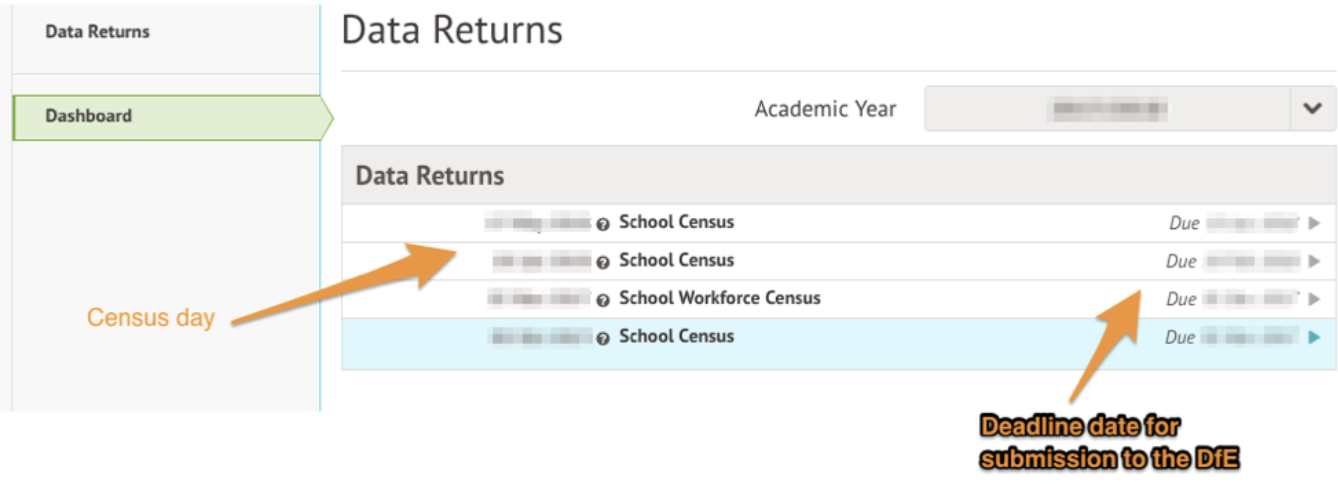 You may be asked to fill in some missing data on your school site first. Just click it to add this in.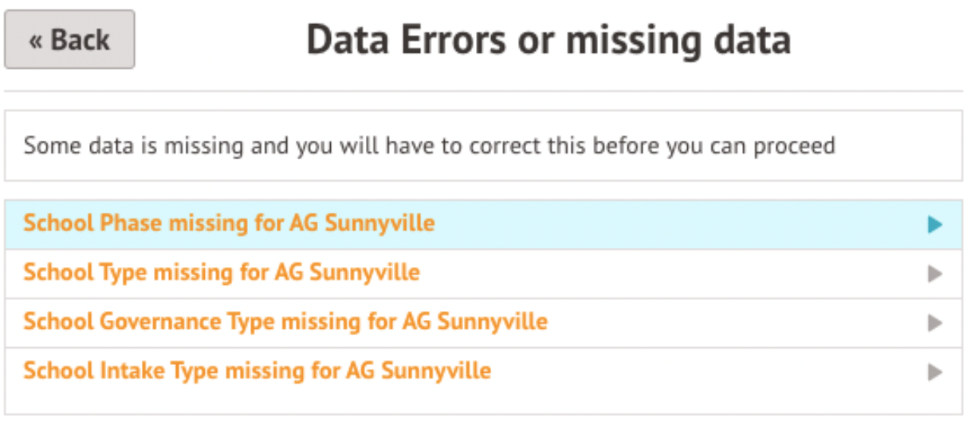 Once you have selected the Census date, click on the grey School Census button to navigate to that specific Census’ overview page.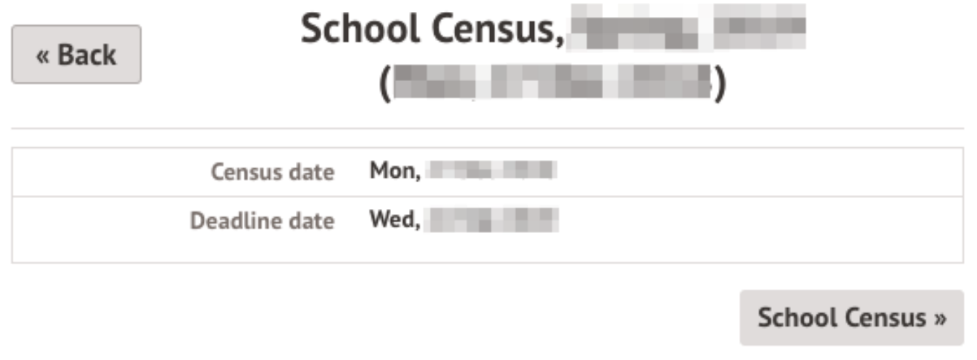 You will be taken to the Census Overview page. Start your Dry Run by clicking the orange button.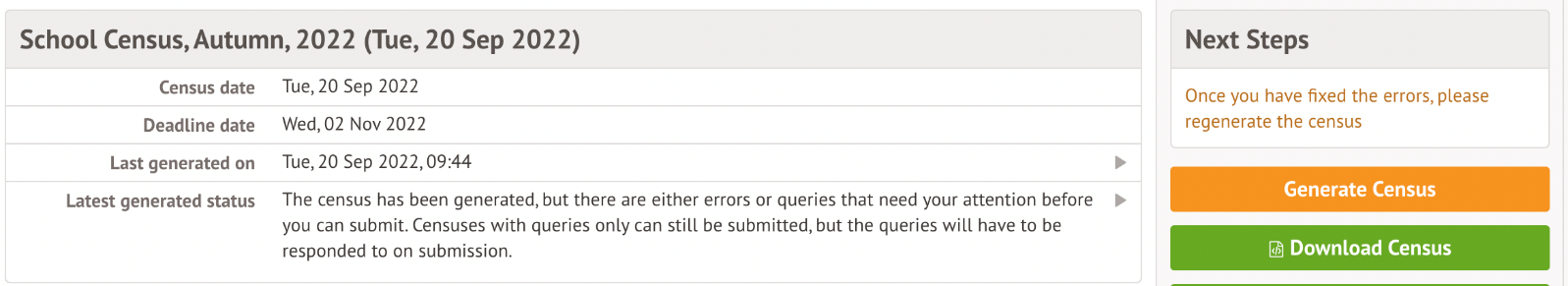 A pop up will appear to confirm the Census you are generating. Once the Census has been generated, you will get a notification in the speech bubble in the top right-hand corner of your screen letting you know that the Census generation is complete.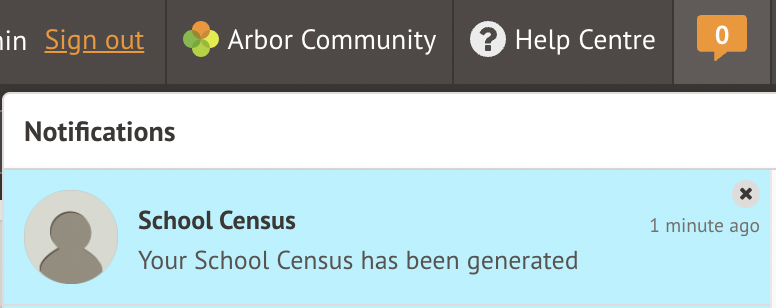 Refresh your screen (by clicking on the circular arrow beside the web browser address).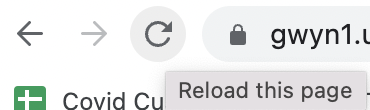 Scroll down to the most recently generated Census and click on it to start resolving your errors.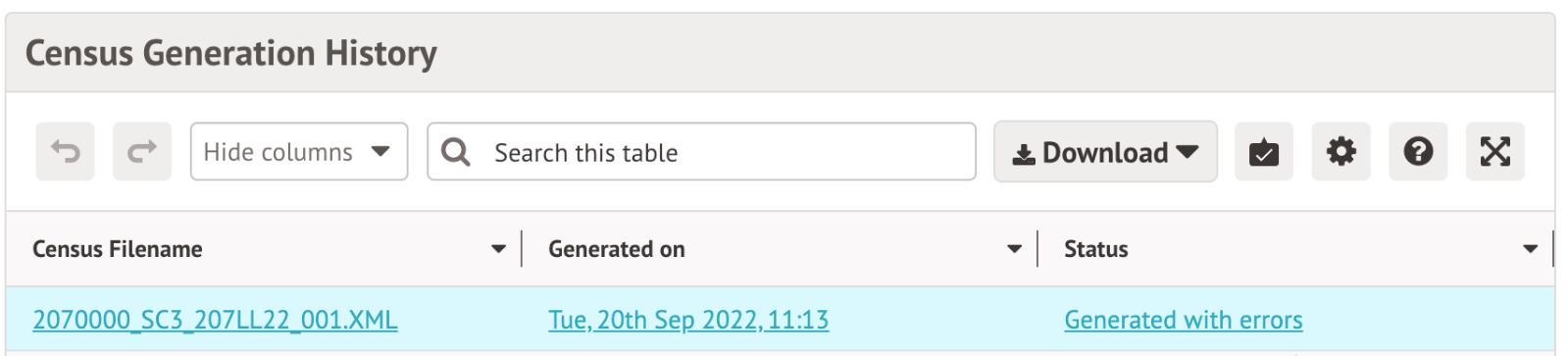 You can then work on your errors (see the next section on how to do this). To regenerate your Dry Run after resolving errors, just click the orange button on the right-hand side of your page.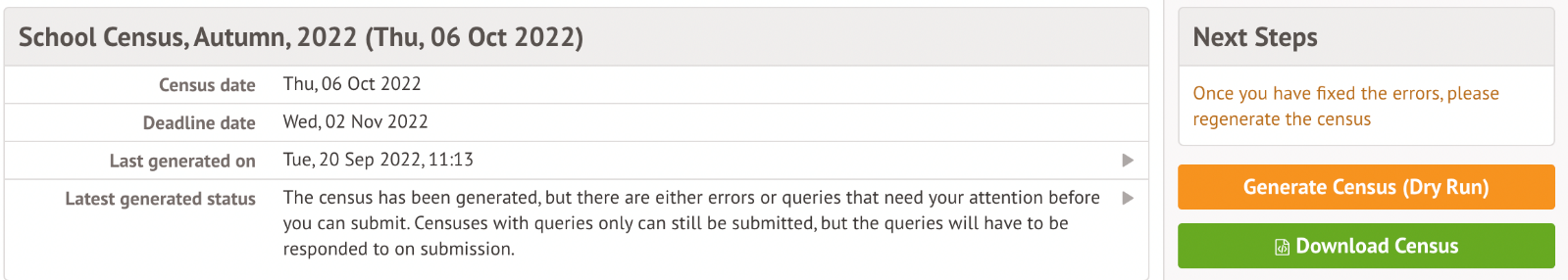 Generating a Census on or after Census DayYou will be able to generate your Census from the same Census Overview page that you have been using to generate your Dry Runs - School > Data > Export > Data Returns > Select Census. Click the School Census button.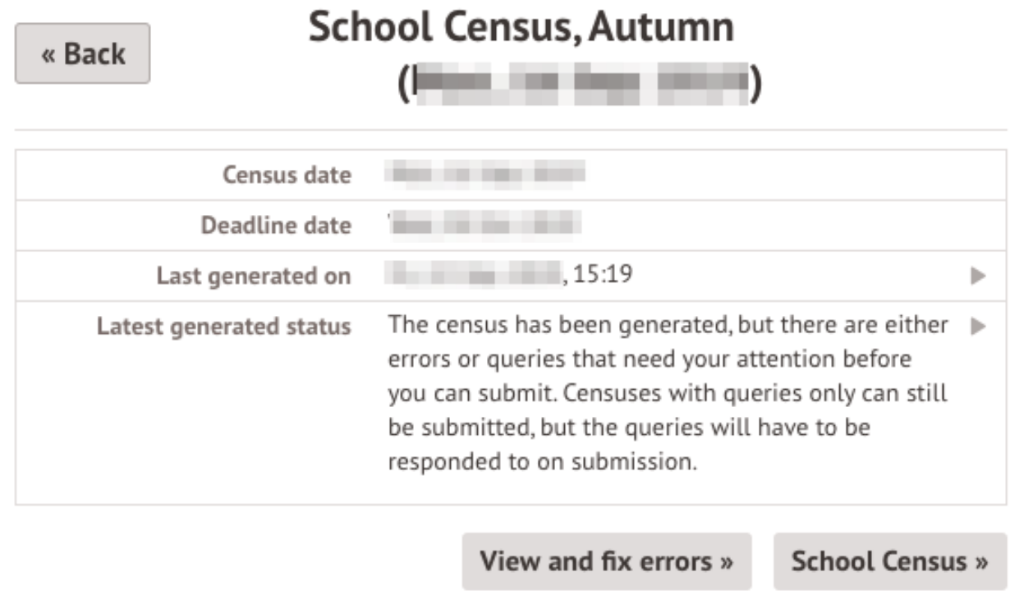 
On the right-hand side of the page, select the orange Generate Census button.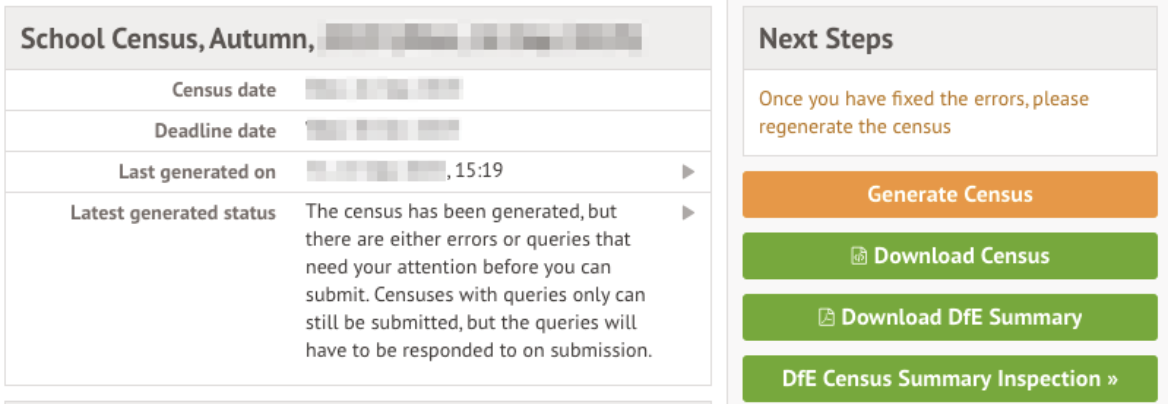 
Once the Census has been generated, you will get a notification in the speech bubble in the top right-hand corner of your screen. Refresh your screen (by clicking on the circular arrow beside the web browser address).On the newly refreshed page, you will now see on the left-hand side menu that you are working in your generated Census.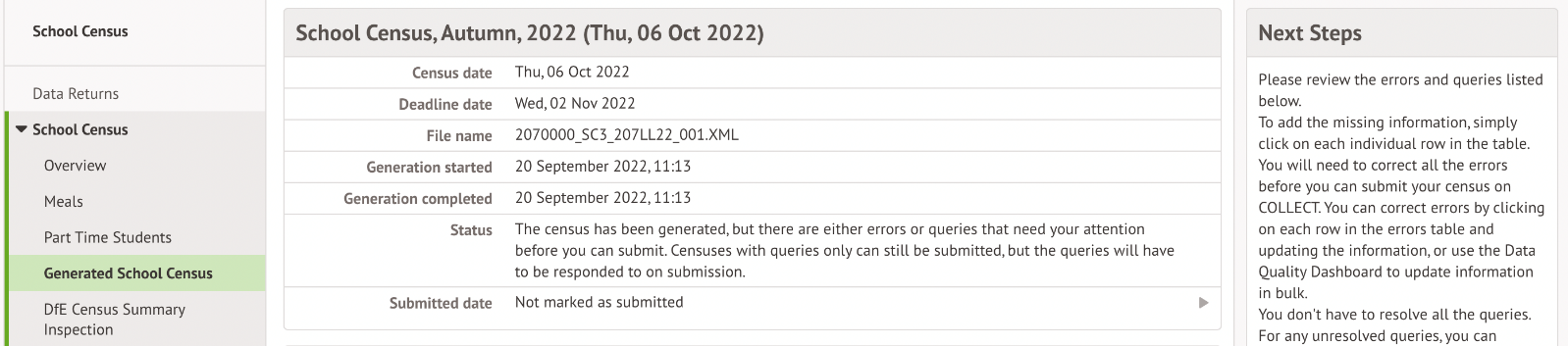 Solving Errors or QueriesOnce your Census or Dry Run has been generated, you’ll see errors and queries that need to be resolved. The Dry Run allows you to start working on these before census day and prepare all your information in advance of the actual Census.All errors must be resolved during Dry Run or census, but some queries can be left unresolved if you have a valid reason why this information flagging the query is correct. When submitting your census, an explanation as to why that query exists should also be submitted to COLLECT. You can use the DfE’s COLLECT guides for help with what explanations to submit.To view and amend errors/queries you need to have generated a Dry Run Census or Census. Go to School > Data > Export > Data Returns. Select the date of the Census, then click the View and Fix errors button.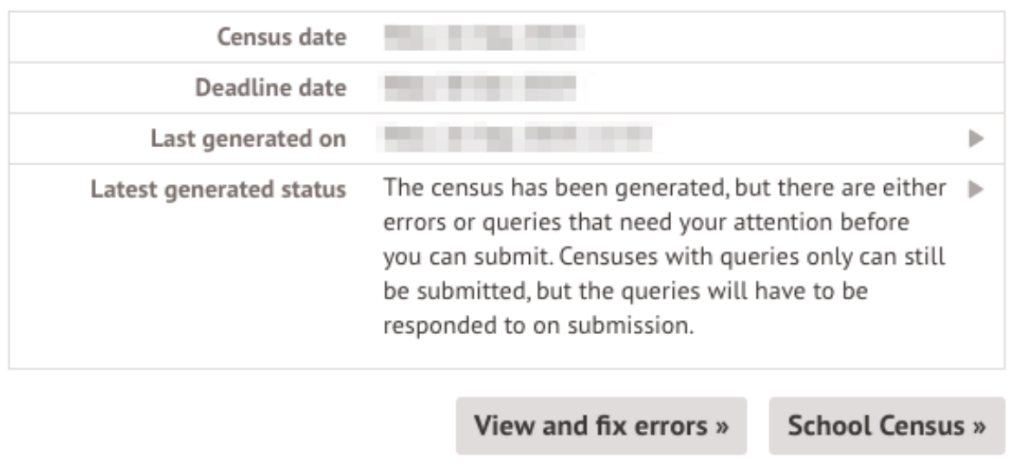  You will be taken to your most recently generated Census where you can resolve your errors and queries.Top Tip: We recommend that you work through your errors and queries in batches and then regenerate after resolving a few to minimise time spent waiting for regeneration. Remember, the errors will only disappear after you’ve regenerated your census!Difference between Arbor and DfE errorsResolve your Arbor Errors first. This will usually clear one or more DfE errors at the same time.When you click on an Arbor error, a slide over will open where you can enter the right information.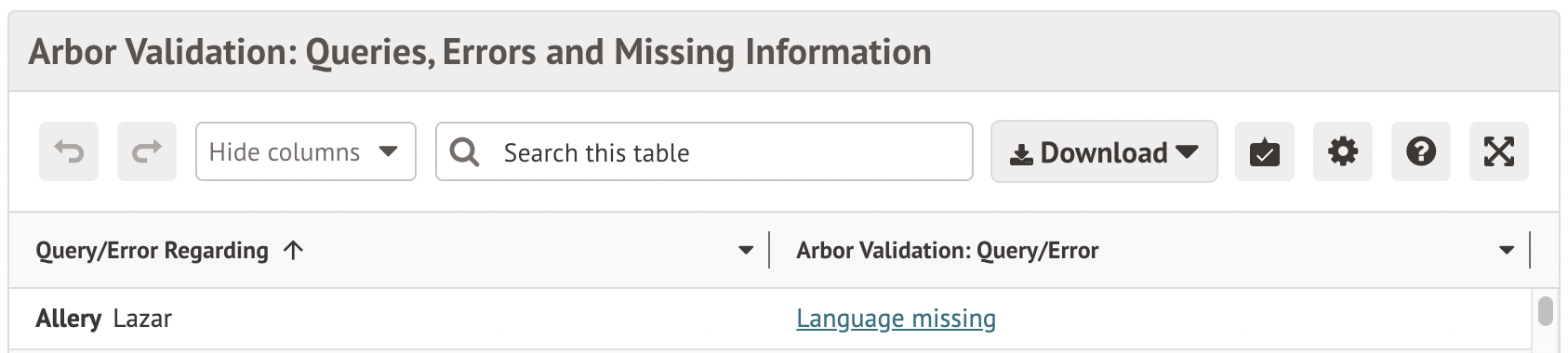 Once you have resolved as many Arbor errors as you can, start resolving your DfE errors.Some DfE errors are clickable, and you’ll be taken to a page where you can make amendments to resolve the error such as the Student Profile. We’re unable to open a slide over to resolve the error directly from the census, as the list of errors for the DfE can change each year, and errors often have multiple methods to resolve them.All DfE errors will have a specific error code supplied by the DfE that you can use to find more information. To find out more about what certain error codes mean and how to fix them, head over to the Arbor Census Help Articles where you can find detailed steps on how to address some of the most common errors and queries.Top Tip: Always regenerate your Census before leaving the Census pages to ensure that any work you have done is saved and recorded.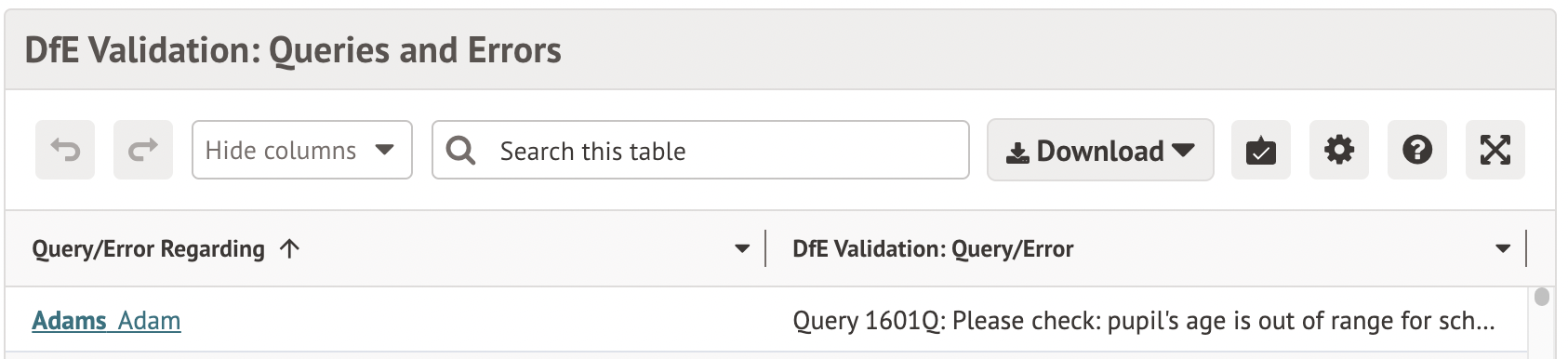 How to resolve errorsErrors will remain in the list until you regenerate the Census. Errors will only clear on each successful regeneration. We recommend that you do not regenerate the Census upon clearing each error as waiting for each regeneration would take up a lot of time - instead, resolve your errors in batches.In the example, you can see that Max has an Arbor error flagged as Language Missing.As you can click Arbor errors, click on the box beside the student’s name and a slide over will appear where you can enter the information. Then click the green button and move on to the next error.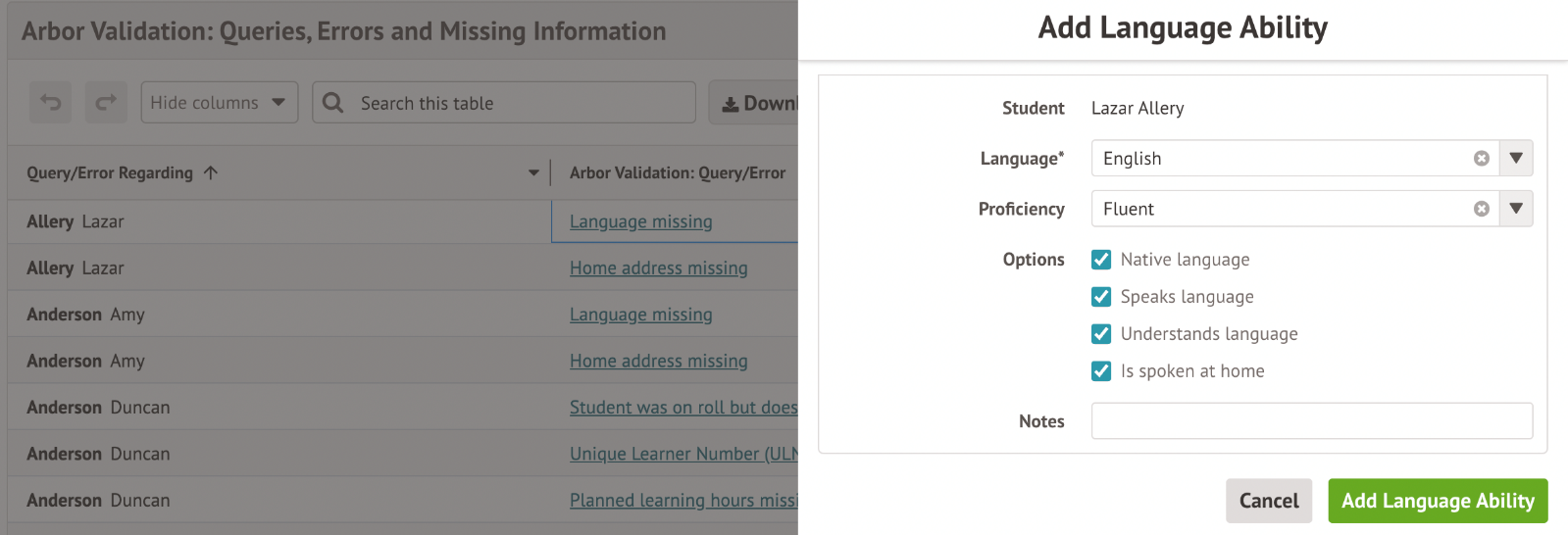 Areas you need to fill in on the censusOn the left-hand side of any Census page, you can see areas where you can input your on-the-day information. What appears will depend on your school type - click here for further details from the DfE.Meals - Free Meals TakenFor all schools.Add the total number of students that had a Free School Meal on census day. On census day, you’ll need to follow the instructions in this article: On-the-day Free Meals TakenMeals - School Lunch TakenFor schools with Reception, Year 1 and/or Year 2 students only - if you don't have these students, you won't see this section on the Meals page.Fill in which students took their Universal Free School Meal on census day - follow the instructions in this article: On-the-day School Lunch Taken Meals errorsPupil Reconciliation and ClassesFor all schools.On census day, you’ll need to resolve errors (5160, 1000, 1170) and queries (1270, 1180, 2090, 2100, 1230).These should be resolved by completing the Pupil Reconciliation section of the census, rather than correcting each error one by one. You can see Arbor guidance on filling in these sections here: Pupil Reconciliation - Balance the count of students enrolled at your school and the number of students scheduled to be in class at the time of your census.Classes - How many students and staff are in each class at the time of the census.Part Time studentsFor schools with Nursery students only.If you have any nursery students, you must specify whether they are full-time or part-time students. You’ll need to follow the instructions in this article: Part Time students for the School CensusAdmissions AppealsFor all schools.Schools are required to submit numbers of their admissions appeals. You’ll need to follow the instructions in this article: Logging admissions appeals and appeal numbers for the Spring CensusSubmitting the censusFollow this article to see how to check, complete and submit your census: Submitting the School CensusYou can either choose to view your Census summary live on your Arbor dashboard using the DfE Census Summary Inspection or download it in PDF format using the Download DfE Summary.Then download and submit your census file to COLLECT or to your LA.Then download and print out the School Census Checklist to help ensure you’ve completed it correctly.You can also mark the census as complete in Arbor to remove the banners: Can I remove the census banners on My Homepage?Additional resourcesThe DfE provides their Census information in a searchable format on their website. Click here to access the DfE Census information.There are articles and videos on the Arbor Help Centre to help resolve common errors here. You can type your error code into the search bar - for queries, typing it in with a Q at the front may not return the result, so please type either:The number code only e.g. 2965The number followed by Q e.g. 2965Q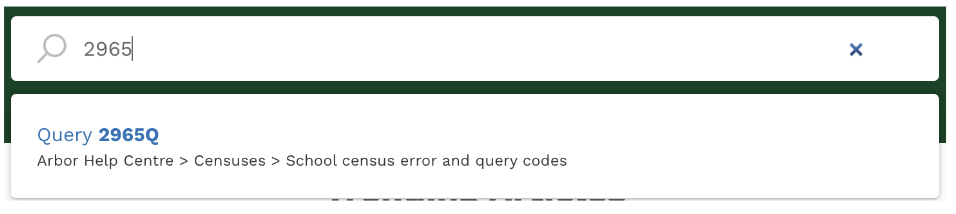 